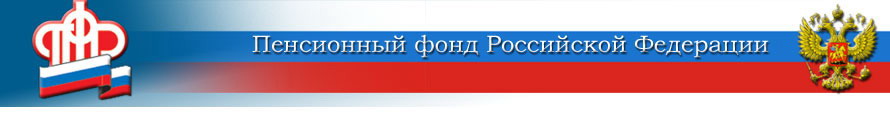 ГОСУДАРСТВЕННОЕ УЧРЕЖДЕНИЕ –ОТДЕЛЕНИЕ ПЕНСИОННОГО ФОНДА РОССИЙСКОЙ ФЕДЕРАЦИИПО ЯРОСЛАВСКОЙ ОБЛАСТИ        __________________________________________________________________       150049 г. Ярославль,     			                         пресс-служба  (4852) 59  01  28       проезд Ухтомского, д.5                                		                       факс       (4852) 59  02  82                                  					                  	            e-mail:    smi@086.pfr.ruИзменение сроков представления отчетности о приеме на работу и увольненииОтделение ПРФ по Ярославской области информирует, что 24.04.2020 года принят Федеральный закон от № 136-ФЗ «О внесении изменений в статьи 2 и 11 Федерального закона «Об индивидуальном (персонифицированном) учете в системе обязательного пенсионного страхования», в соответствии с которым Правительство РФ вправе устанавливать особенности порядка и сроки представления страхователями в территориальные органы ПФР сведений о трудовой деятельности зарегистрированных лиц.В целях реализации данной нормы Правительством РФ принято Постановление от 26 апреля 2020 года № 590 «Об особенностях порядка и сроках представления страхователями в территориальные органы Пенсионного фонда Российской Федерации сведений о трудовой деятельности зарегистрированных лиц».Согласно постановлению, работодатель представляет в Пенсионный фонд России данные о приеме и увольнении работников не позднее рабочего дня, следующего за днем издания соответствующего приказа (распоряжения), иных решений или документов, подтверждающих оформление трудовых отношений. Постановление распространяется на правоотношения, возникшие с 1 апреля 2020 года, и действует до 31 декабря 2020 года.Передача сведений происходит в рамках существующего формата взаимодействия работодателей с территориальными органами Пенсионного фонда.Изменение сроков подачи сведений о приеме на работу и увольнении вызвано сложившейся эпидемиологической обстановкой и принимаемыми государством мерами по снижению роста безработицы и напряженности на рынке труда. В частности, оперативные сведения работодателей позволят центрам занятости населения быстрее принимать решение о предоставлении пособия по безработице.      Пресс-служба Отделения ПФР                                                                                                                    по  Ярославской  области 